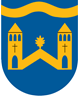 Spis treści	1.	Wstęp	31.1.	Obowiązek przedstawienia informacji	31.2.	Zadania oświatowe jednostek samorządu terytorialnego	31.3.	Kilka refleksji związanych z omawianymi zagadnieniami	42.	Demografia	42.1.	Liczba zameldowanych dzieci urodzonych w latach	42.2.	Liczba zameldowanych uczniów według obwodów szkół	52.3.	Liczba uczniów w szkołach w roku szkolnym 2015/16	63.	Baza lokalowa placówek oświatowych.	64.	Opieka nad dziećmi do lat trzech.	74.1.	Niepubliczny Żłobek „Kraina Malucha”	75.	Wychowanie przedszkolne.	75.1.	Sieć przedszkolna	75.2.	Placówki wychowania przedszkolnego	85.3.	Koszty ponoszone przez gminę na rzecz wychowanków w innych gminach oraz dochody z tego tytułu	86.	Organizacja szkół	106.1.	Stan organizacji szkół w roku szkolnym 2015/2016	106.2.	Opieka świetlicowa. Internat.	117.	Koszty utrzymania ucznia	117.1.	Przedszkola	117.2.	Szkoły	128.	Obowiązek szkolny i obowiązek nauki.	128.1.	Kontrola obowiązku szkolnego	128.1.1.	Realizacja obowiązku szkolnego w szkołach podstawowych	138.1.2.	Realizacja obowiązku szkolnego w gimnazjach	138.2.	Realizacja obowiązku nauki	149.	Nauczanie indywidualne, zajęcia korekcyjno -  kompensacyjne, zajęcia rewalidacyjne, urlopy na poratowanie zdrowia.	149.1.	Dodatkowe godziny z organu prowadzącego.	149.1.1.	Przedszkola	159.1.2.	Szkoły Podstawowe	159.1.3.	Gimnazja i liceum	1610.	Uwarunkowania kadrowe – struktura zatrudnienia, doskonalenie  i dokształcanie nauczycieli.	1611.	Wyniki zewnętrznego sprawdzianu i egzaminu.	1811.1.	Istota oceniania zewnętrznego.	1811.2.	Sprawdzian w klasie szóstej szkoły podstawowej.	1811.3.	Egzamin gimnazjalny	1911.4.	Egzamin maturalny	2012.	Dowóz uczniów do szkół i placówek	2113.	Pomoc materialna.	2213.1.	Stypendia szkolne	2213.2.	Wyprawka szkolna.	2213.3.	Kształcenie młodocianych.	2213.4.	Stołówki w placówkach oświatowych. Dożywianie uczniów.	2214.	Prace remontowe wykonane w roku szkolnym 2015/2016	2315.	Nadzór pedagogiczny.	2415.1.	Ewaluacje zewnętrzne	2415.2.	Kontrole doraźne i planowe.	2416.	Uczniowie wymagający stosowania specjalnej organizacji, metod i form pracy	2417.	Podsumowanie	25Wstęp Obowiązek przedstawienia informacjiObowiązek sporządzenia i przedstawienia informacji o stanie realizacji zadań oświatowych gminy w danym roku szkolnym wynika z dyspozycji art. 5a ust. 4 ustawy z dnia 7 września 1991 r. o systemie oświaty.W celu wywiązania się z powyższego zobowiązania ustawowego, przygotowana została niniejsza informacja na temat realizacji zadań oświatowych w gminie Wieliszew, 
z uwzględnieniem wyników sprawdzianu i egzaminów zewnętrznych w szkołach podstawowych, gimnazjach i liceum z uwzględnieniem działań podejmowanych przez szkoły nakierowanych na kształcenie uczniów ze specjalnymi potrzebami edukacyjnymi oraz kontroli – ewaluacji przeprowadzanych w placówkach oświatowych w roku szkolnym 2015/2016.Zadania oświatowe jednostek samorządu terytorialnegoW ustawie o samorządzie gminnym zapisano, że zaspakajanie zbiorowych potrzeb wspólnoty m.in. w zakresie edukacji publicznej należy do zadań własnych gminy.W ustawie o systemie oświaty ustawodawca wskazał, iż do zadań gminy należy:zakładanie i prowadzenie publicznych przedszkoli w tym przedszkoli specjalnych, żłobków, szkół podstawowych i gimnazjów,zabezpieczenie bazy lokalowej i sprawności technicznej obiektów oświatowych oraz środków rzeczowych i finansowych dla ich działalności,zabezpieczenia kadry pracowniczej, w tym administracyjno-obsługowej.W ustawie Karta Nauczyciela, wśród zadań gminy wymieniono m.in. następujące zadania:zapewnienie średniego wynagrodzenia nauczycieli w poszczególnych grupach awansu zawodowego,wspieranie nauczycieli w procesie dydaktyczno-wychowawczym,zapewnienie środków na dokształcanie i doskonalenie zawodowe.Ponadto zadania oświatowe Gminy Wieliszew związane są z obowiązkiem:Kontroli spełniania przez uczniów obowiązku szkolnego i obowiązki nauki.Zapewnienia bezpiecznych warunków pracy i nauki.Dbałości o bazę lokalową i dydaktyczną placówek oświatowych.Wypłat świadczeń socjalnych rodzinom znajdującym się w trudnej sytuacji materialnej.Przeprowadzenie postępowań na stopień nauczyciela mianowanego i wydawanie decyzji o nadaniu bądź odmowie nadania stopnia.Zapewnienia dowozów uczniów.Organizacji konkursów na stanowiska dyrektorów placówek.Prowadzenia rejestrów niepublicznych placówek oświatowych, nadzoru nad ich działalnością, udzielanie dotacji tym placówkom i kontrola jej wykorzystania.Innych zadań niewymienionych powyżej, a wynikających z przepisów prawa.Kilka refleksji związanych z omawianymi zagadnieniamiSzczególnie istotną rolę w polskim systemie oświaty stanowią jednostki samorządu terytorialnego, będące organami prowadzącymi dla przedszkoli, szkół podstawowych 
i gimnazjalnych, na które na mocy obowiązującego prawa nałożony został szeroki zakres zobowiązań. Sposób realizacji zadań oświatowych przez poszczególne gminy ma istotne znaczenie dla jakości edukacji, jednakże ciągły niedobór „subwencji oświatowej” w kolejnych ustawach budżetowych nie sprzyja powstaniu wspomnianej jakości oświaty, jednocześnie pociągając za sobą konieczność dopłacania przez samorząd do zadań oświatowych kosztem rezygnacji z realizacji innych zadań publicznych. Dlatego też w dziedzinie finansowania edukacji stale narasta napięcie wokół algorytmu podziału części oświatowej subwencji ogólnej, która wśród przedstawicieli samorządów wywołuje poczucie, iż subwencja ta jest zbyt niska w stosunku do zakresu zadań oświatowych przez nich wykonywanych. Uwarunkowania Gminy Wieliszew, gminy wiejskiej, którą tworzy 14 sołectw, mają bardzo istotny wpływ tak na sieć, jak i strukturę organizacyjną gminnych jednostek oświatowych, a tym samym na wielkość nakładów finansowych związanych z realizacją zadań oświatowych. Zatem pogodzenie istniejących realiów z możliwościami tworzy określoną strategię polityki oświatowej w gminie. DemografiaLiczba zameldowanych dzieci urodzonych w latachTabela 1. Zameldowania dzieci w gminie WieliszewWykres 1. Zameldowania dzieci w gminie Wieliszew Sytuacja demograficzna jest jednym z bardziej istotnych czynników, który rzutuje na zmiany w systemie oświaty, bezpośrednio wpływa na kształt sieci przedszkoli i szkół, na wykorzystanie budynków, sytuację kadrową a także na koszty prowadzenia każdej placówki. Z tego powodu znajomość trendów demograficznych ma ogromne znaczenie dla planowania kształtu sieci placówek, w tym planowania zatrudnienia, jak też wydatków na utrzymanie przedszkoli i szkół w danej j.s.t.Sytuacja ta wymaga stałego monitoringu, oraz w miarę potrzeb podejmowania określonych działań organizacyjnych, kadrowych i innych mających na celu zapewnienie płynności w funkcjonowaniu oświaty jako całości.  Liczba zameldowanych uczniów według obwodów szkół*uwzględniając obniżenie wieku obowiązku szkolnego**zgodnie z projektowaną reformąTabela 2. Zameldowani wg obwodów szkolnychLiczba uczniów w szkołach w roku szkolnym 2015/16Tabela 3. Liczba uczniów w szkołachPorównanie danych demograficznych z rzeczywistą liczbą dzieci w szkołachWykres 2. Demografia a rzeczywista liczba uczniów.Baza lokalowa placówek oświatowych.Bardzo istotnym czynnikiem w realizacji procesu nauczania jest dbałość o ciągłe wzbogacanie placówek w nowoczesny sprzęt, pomoce dydaktyczne, nowoczesne technologie, co niewątpliwie poprawia jakość kształcenia między innymi poprzez rozbudzanie zainteresowania nowościami technicznymi oraz umacnianie osobowości ucznia, co czyni go bardziej wartościowym w otaczającej rzeczywistości. Uwzględniając ten fakt placówki na bieżąco doposażone są w nowoczesny sprzęt i pomoce dydaktyczne, w tym : komputery, laptopy, tablety, cyfrowe aparaty fotograficzne, tablice interaktywne i inne. Z roku na rok w coraz szerszym zakresie wykorzystuje się sprzęt elektroniczny w celu uatrakcyjnienia procesu dydaktycznego. Stały rozwój bazy dydaktycznej pochłania określone nakłady finansowe jednak ograniczoność środków budżetowych nie pozwala na zaspokojenie w pełni potrzeb. Zatem koniecznym jest podejmowanie dodatkowych działań, co też czynimy, biorąc udział w pozyskiwaniu środków z różnych źródeł, w tym udział w realizacji projektów, pomoc sponsorów i rodziców, dzięki czemu możliwym jest ciągłe doposażenie placówek w nowoczesny sprzęt i pomoce naukowe. Stan techniczny i funkcjonalność  budynków oświatowych  oraz urządzeń sportowo-rekreacyjnych podlega ciągłej modernizacji. Działania w tym zakresie powodują, że baza lokalowa spełnia określone standardy i normy użytkowe. Pomimo znacznych nakładów, jakie poniesiono na ten cel, należy mieć świadomość ogromu zadań, których gmina musi się podjąć. Czynnikiem warunkującym stopień natężenia prac remontowych w głównej mierze są finanse. Zmieniające się w dużym tempie otoczenie wymusza permanentne działania w zakresie dostosowania placówek do aktualnych wymagań i oczekiwań. Ogromnym zadaniem, jakie stoi przed nami w najbliższym czasie jest konieczność rozbudowy placówek szkolnych w Skrzeszewie, ewentualnie Wieliszewie. Z kolei konieczność zapewnienia miejsc wychowania przedszkolnego dla dzieci od 3 roku życia wymusza podjęcie działań związanych z baza przedszkolną.Opieka nad dziećmi do lat trzech.Na terenie Gminy Wieliszew funkcjonuje od kwietnia 2016 r. jedna placówka niepubliczna sprawująca opiekę nad dziećmi do lat 3, jest to: „Kraina Malucha” wpisany do rejestru niepublicznych żłobków w dniu 31 marca 2016 r. Niepubliczny Żłobek „Kraina Malucha” W kwietniu 2016 r. w gminie Wieliszew rozpoczął działalność Niepubliczny Żłobek „Kraina Malucha”. W żłobku utworzono 35 miejsc dla dzieci w wieku od 20 tygodnia życia do 3 lat. Do sierpnia 2016 r. do żłobka uczęszczało maksymalnie 22 dzieci. Żłobek otrzymuje dotację z budżetu gminy w wysokości 500,00 zł miesięcznie na dziecko. Działalność placówki podlega nadzorowi Wójta. W ramach nadzoru służby przeprowadzono kontrolę, której wyniki wykazały, że placówka funkcjonuje w oparciu o obowiązujące przepisy prawa, realizuje ustawowo im przypisane zadania. Uchybień nie stwierdzono.Wychowanie przedszkolne. Sieć przedszkolna Sieć przedszkoli oraz oddziałów przedszkolnych przy szkołach podstawowych zapewnia opiekę wszystkim dzieciom z naszego terenu. W gminie Wieliszew dzieci objęte są opieką przedszkolną w:4 przedszkolach publicznych, w których łącznie funkcjonuje 12 oddziałów przedszkolnych, zapewniających wychowanie i opiekę 264 dzieciomw 9 oddziałach przedszkolnych przy szkołach podstawowych (196 dzieci) orazdo grudnia 2015 r. w 1 niepublicznym punkcie przedszkolnym.W Polsce wychowaniem przedszkolnym obejmuje się dzieci od początku roku szkolnego w roku kalendarzowym, w którym dziecko kończy 3 lata, do końca roku szkolnego w roku kalendarzowym, w którym dziecko kończy 5 lat, od 1 września ponownie 6. W szczególnie uzasadnionych przypadkach dyrektor przedszkola może przyjąć do przedszkola dziecko, które ukończyło 2,5 roku. Przedszkola publiczne realizują programy wychowania przedszkolnego uwzględniające podstawę programową wychowania przedszkolnego określoną przez ministra właściwego do spraw wychowania i oświaty, zapewniają bezpłatne nauczanie, wychowanie i opiekę w czasie nie krótszym niż 5 godzin dziennie, zatrudniają nauczycieli posiadających odpowiednie kwalifikacje oraz przeprowadzają rekrutację dzieci zgodnie z zasadą powszechnej dostępności. Przedszkola prowadzone przez Gminę Wieliszew obejmują opieką dzieci w godzinach od 630 do 1700. Czas pracy poszczególnych przedszkoli został dostosowany do potrzeb rodziców. Od września 2013 r. zgodnie z Rozporządzeniem MEN z 13.08.2013 r. jest  udzielana gminom dotacja celowa z budżetu państwa na dofinansowanie zadań w zakresie wychowania przedszkolnego. W okresie od 1 września 2015 r. do 31 sierpnia 2016 r. gmina Wieliszew otrzymała  dotację w wysokości 462 335 zł. Placówki wychowania przedszkolnego Tabela 4. Organizacja przedszkoli w Gminie Wieliszew.Koszty ponoszone przez gminę na rzecz wychowanków w innych gminach oraz dochody z tego tytułuZapotrzebowanie na miejsca w przedszkolu było nadal większe niż liczba oferowanych przez Gminę miejsc przedszkolnych, dlatego też w roku szkolnym 2015/2016 z edukacji przedszkolnej (publicznej i niepublicznej) poza Gminą  Wieliszew korzystało 97 dzieci.Tabela 5. Nasze dzieci w innych gminach.Z tego tytułu Gmina Wieliszew przekazała tym gminom kwotę 710 195,21 zł. Obowiązek ponoszenia tych kosztów przewiduje art. art. 79a ustawy z dnia 7 września 1991r. o systemie oświaty (Dz.U. z 2004r. Nr 256, poz. 2571 ze zm.) „jeżeli do publicznego przedszkola lub publicznej innej formy wychowania przedszkolnego, prowadzonych przez gminę, uczęszcza uczeń niebędący jej mieszkańcem, gmina, której mieszkańcem jest ten uczeń, pokrywa koszty wychowania przedszkolnego tego ucznia w wysokości równej wydatkom bieżącym przewidzianym na jednego ucznia odpowiednio w publicznych przedszkolach lub publicznych innych formach wychowania przedszkolnego, prowadzonych przez gminę, w której uczeń uczęszcza do przedszkola lub innej formy wychowania przedszkolnego, pomniejszonym o opłaty za korzystanie z wychowania przedszkolnego oraz za wyżywienie, stanowiące dochody budżetu gminy, a także o kwotę dotacji, o której mowa    w art. 14d ust. 1, otrzymanej na ucznia przez gminę prowadzącą przedszkole lub inną formę wychowania przedszkolnego, do których uczęszcza uczeń”; oraz art. 90 ust.2c ustawy z dnia 7 września 1991r. o systemie oświaty (Dz.U. z 2004r. Nr 256, poz. 2571 ze zm.), którego treść brzmi:” Jeżeli do przedszkola, o którym mowa w ust. 2b, uczęszcza uczeń niebędący mieszkańcem gminy dotującej przedszkole, gmina, której mieszkańcem jest ten uczeń, pokrywa koszty dotacji udzielonej zgodnie z ust. 2b”. W naszych przedszkolach i oddziałach przedszkolnych w szkołach podstawowych wychowaniem i opieką objętych było 21 dzieci zamieszkujących inne gminy. Z tego tytułu otrzymaliśmy  od nich 82 570,90 złTabela 6. Dzieci z innych gmin w naszych placówkach.Organizacja szkółW Gminie Wieliszew funkcjonuje 5 szkół podstawowych, 2 gimnazja, 1 liceum ogólnokształcące,  dla których gmina jest organem prowadzącym. Rok szkolny 2015/2016 jest nietypowy z uwagi na fakt, że w klasach pierwszych ponownie znalazły się dwa roczniki dzieci - urodzonych w roku 2008 oraz w roku 2009. Stan organizacji szkół w roku szkolnym 2015/2016Tabela 7. Organizacja szkół w Gminie Wieliszew.W odróżnieniu do sytuacji, jaka ma miejsce w szkołach podstawowych, w gimnazjach mamy do czynienia z lekko zmniejszającą się liczbą uczniów w odniesieniu do lat poprzednich. Analizując wskaźniki należy zauważyć, że liczebność uczniów w oddziałach poszczególnych placówek jest zróżnicowana. Wynika to z uwarunkowań demograficznych oraz lokalizacji placówek w terenie. Koniecznym zadaniem w bieżącej działalności związanej z nadzorem nad funkcjonowaniem oświaty jest analizowanie tej sytuacji i podejmowanie stosownych działań. Ponadto w Zespole Szkół w Łajskach od lat prowadzona jest edukacja włączająca, natomiast  komornickie liceum to ogromy teren oraz internat,  z którego korzystało średnio 80 osób. We wszystkich szkołach podstawowych oraz w wieliszewskim gimnazjum funkcjonują świetlice szkolne, zapewniające opiekę w godz. 7.00-17.00. Opieka świetlicowa. Internat.4 czerwca 2014 r. weszły wraz ze zmianami w ustawie o systemie oświaty przepisy dotyczące funkcjonowania świetlic szkolnych. Zmiany te określiły zasady funkcjonowania świetlic w szkołach podstawowych i gimnazjum. Wprowadzono obowiązek zapewnienia zajęć świetlicowych dla uczniów, którzy pozostają w szkole po zakończeniu zajęć lekcyjnych, oczekują na odebranie przez rodziców, oczekują na dowóz, korzystają z opieki szkolnej z powodu innych okoliczności. Z kolei gdy do szkoły uczęszczają uczniowie dojeżdżający codziennie z odległych miejscowości, to można zorganizować dla nich internat. Daje to szansę dzieciom i młodzieży uczenia się w wybranych szkołach oraz kompensowania braków i niedostatków wynikających z problemów ekonomicznych, społecznych i kulturowych rodzin. W naszej gminie internat jest prowadzony przy liceum w Komornicy.Tabela 8. Korzystający ze świetlicy, internatu - średnioroczne.Koszty utrzymania uczniaWydatki na oświatę, to znacząca część budżetu niemal każdej jednostki samorządu terytorialnego. Źródła ich pochodzenia to subwencja oświatowa, dotacje, środki własne gminy i inne. Przepisy określające zasady finansowania oświaty stanowią, że liczba uczniów jest podstawowym elementem podziału subwencji oświatowej w budżecie państwa. Dodatkowe czynniki niezależne od j.s.t. takie jak: regulacje płacowe, urlopy dla poratowania zdrowia, awans zawodowy, obowiązek udzielania pomocy materialnej uczniom, obowiązek rocznego przygotowania przedszkolnego, koszty nauczania indywidualnego oraz innych form zajęć dodatkowych, funkcjonowanie na terenie gminy niepublicznych placówek oświatowych, konieczność udzielania i organizacji pomocy psychologiczno-pedagogicznej i inne powodują konieczność angażowania przez JST dodatkowych środków.PrzedszkolaTabela 9. Koszty wychowania przedszkolnego.Szkoły Tabela 10. Średnie koszty funkcjonowania szkół.Analizując koszty utrzymania uczniów w poszczególnych placówkach należy stwierdzić, że są one porównywalne w większych, natomiast w mniejszych są zdecydowanie wyższe, związane to jest ściśle z liczbą uczniów w obszarze działania placówki oświatowej. Wyższe koszty generowane są również na skutek prowadzenia edukacji włączającej lub dodatkowych zadań (np. internat, innowacje) Ministerstwo Edukacji Narodowej zdecydowanie popiera funkcjonowanie małych szkół jednocześnie, nie wykazuje się przy tym pomocą finansową pomimo wcześniejszych deklaracji, nie zwiększa w stopniu wystarczającym subwencji na tzw. „małe szkoły podstawowe”, chociaż wiadomo, że ich utrzymanie generuje wysokie koszty i nie wszystkie gminy są w stanie je finansować                                                                                                                                                                                                                                                                                                                                                                                                                                                                                                                                                                                                                                                                                                                                                                                                                                                                                                                                                                                                                                                                                                                                                                                                                                                                                                                                                                                                                                                                                                                                                                                                                                                                                                                                                                                                                                                                                                                                                                                                                                                                                                                                                                                                                                                                                                                                                                                                                                                                                                                                                                                                                                                                                                                                                                                                                                                                                                                                                                                                                                                                                                                                                                                                                                                                                               Obowiązek szkolny i obowiązek nauki.Kontrola obowiązku szkolnego
Kontrolę spełniania obowiązku szkolnego sprawują dyrektorzy publicznych szkół podstawowych i gimnazjów stosownie do obwodów właściwych ze względu na miejsce zamieszkania uczniów – art. 19 ust. 1 u.s.o. W związku z powyższym na dyrektorach odpowiednich szkół ciąży obowiązek prowadzenia ksiąg ewidencji spełniania przez dzieci obowiązku szkolnego. W celu umożliwienia spełnienia obowiązku kontroli przez dyrektorów właściwych szkół, ustawodawca nałożył na organy gminy – a konkretnie na ich organ wykonawczy, a więc wójta, burmistrza lub prezydenta, obowiązek przekazywania dyrektorom publicznych szkół podstawowych i gimnazjów na obszarze gminy informacji o aktualnym stanie i zmianach w ewidencji dzieci i młodzieży w wieku 3-18 lat. Kontroli spełniania obowiązku szkolnego dokonują dyrektorzy szkół w obwodach, w których zamieszkują uczniowie, a obowiązku nauki Wójt w imieniu, którego zadanie to realizuje SAPO. Podstawowe informacje w zakresie spełniania obowiązku nauki i obowiązku szkolnego zawarto w poniższych tabelach.Realizacja obowiązku szkolnego w szkołach podstawowych Tabela 11. Obowiązek szkolny w szkołach podstawowych.Realizacja obowiązku szkolnego w gimnazjachTabela 12. Obowiązek szkolny w gimnazjach.Realizacja obowiązku nauki Ogólna liczba młodzieży w wieku 16-18 lat, zameldowanej w gminie – 517 uczniów. Realizację obowiązku nauki przedstawia tabela:Tabela 13. Obowiązek nauki.Ustawa o systemie oświaty nakłada na gminy obowiązek kontrolowania realizacji obowiązku nauki przez młodzież w wieku 16-18 lat. Rodzice, opiekunowie prawni uczniów  w wieku 16-18 lat mają obowiązek powiadamiania organów gminy o spełnianiu przez ich dzieci obowiązku nauki.Niespełnianie obowiązku nauki podlega egzekucji w trybie ustawy o postępowaniu egzekucyjnym w administracji. Oznacza to, że na rodzica, opiekuna prawnego dziecka może być nałożona grzywna w celu przymuszenia do spełniania ciążącego na nim obowiązku. Rodzice lub opiekunowie prawni dziecka podlegającego obowiązkowi nauki, na żądanie wójta są zobowiązani informować go o formie spełniania obowiązku nauki przez dziecko i zachodzących zmianach w tym zakresie. Działania, choć rozciągnięte w czasie, pomagają w zdecydowany sposób zmniejszać liczbę młodych ludzi przedwcześnie porzucających naukę. Nauczanie indywidualne, zajęcia korekcyjno -  kompensacyjne, zajęcia rewalidacyjne, urlopy na poratowanie zdrowia.Dodatkowe godziny z organu prowadzącego.Dane tabelaryczne obrazują liczby godzin, jakie przydzielono poszczególnym placówkom poza planem nauczania tzw. siatką godzin, finansowanych całkowicie z budżetu gminy. Przydział dodatkowych zajęć w ramach godzin organu prowadzącego, poprzedzony jest dokładną analizą potrzeb i uzasadnieniem merytorycznym, jak również wynika z przepisów prawa i samorząd zobowiązany jest zarówno do ich przydzielenia jak i finansowania. W bieżącym roku szkolnym nastąpił znaczny wzrost liczby godzin dodatkowych przydzielanych z organu, a w szczególności godzin na nauczanie indywidualne, zajęcia rewalidacyjne, wczesne wspomaganie rozwoju, co wynikało z orzeczeń o potrzebie kształcenia specjalnego uczniów wydawanych przez Poradnie Psychologiczno-Pedagogiczne.Przedszkola Tabela 14. Dodatkowe godziny w przedszkolach.Szkoły PodstawoweTabela 15. Dodatkowe godziny w szkołach podstawowych.Gimnazja i liceum Tabela 16. Dodatkowe godziny - gimnazja, liceum.Uwarunkowania kadrowe – struktura zatrudnienia, doskonalenie 
i dokształcanie nauczycieli.Realizując zadanie wynikające z art. 70 a ust. 1 ustawy z dnia 26 stycznia 1982 Karta Nauczyciela (Dz.U. z 2014 r., poz.191 ze zmianami) oraz Rozporządzenia Ministra Edukacji Narodowej i Sportu z dnia 29 marca 2002 r. (Dz. U. z 2002 r. Nr 46, poz. 430.) 
„w sprawie sposobu podziału środków na wspieranie doskonalenia zawodowego nauczycieli. Obligatoryjnie wyodrębniane są środki z budżetów poszczególnych placówek na realizację ww. zadania. Ponadto dyrektorzy placówek oświatowych mają ustawowy obowiązek złożenia do organu prowadzącego planu doskonalenia zawodowego nauczycieli na dany rok szkolny, a następnie sprawozdania z wydatkowania środków na ten cel.Głównym celem doskonalenia zawodowego nauczycieli jest wzrost efektywności pracy szkoły poprzez systematyczny, profesjonalny i efektywny rozwój kadry pedagogicznej. Doskonalenie w szkołach i przedszkolach jest podejmowane zgodnie z ich potrzebami. Konkretne potrzeby i sposoby, w jaki mogą być one zaspokajane, będą się zmieniać w zależności od wprowadzanych zmian, predyspozycji osobistych i zawodowych nauczycieli oraz specyfiki szkoły. Co roku wzrasta ilość nauczycieli doskonalących się, korzystających z różnych form doskonalenia od warsztatów, seminariów, kursów kwalifikacyjnych po studia podyplomowe.Analizując sprawozdania z wydatkowania środków na doskonalenie zawodowe nauczycieli należy stwierdzić, że nauczyciele doskonalą posiadane umiejętności, aktualizują umiejętności wcześniej zdobyte i uzyskują nowe. Ważnym elementem tego procesu jest także zdobywanie kwalifikacji do nauczania dodatkowych przedmiotów, co w efekcie ułatwia prowadzenie polityki kadrowej jak i znalezienie zatrudnienia przez nauczycieli.Jednym z najważniejszych elementów systemu oświaty jest niewątpliwie wykształcenie i przygotowanie kadry pedagogicznej, ich umiejętności zawodowe, wiedza o życiu, zrozumienie współczesnych problemów świata oraz chęć samodoskonalenia. W roku szkolnym 2015/2016 - 30 nauczycieli uzyskało wyższy stopień awansu zawodowego, w tym:18 nauczycieli uzyskało stopień nauczyciela kontraktowego,7 nauczycieli uzyskało stopień nauczyciela mianowanego,5 nauczycieli uzyskało stopień nauczyciela dyplomowanego. Zmiany w strukturze awansu zawodowego nauczycieli, w tym
w związku z przeprowadzonymi w okresie sprawozdawczym, postępowaniami egzaminacyjnymi na stopień awansu zawodowego nauczyciela mianowanego zwiększyły zasoby kadrowe szkół i przedszkoli o nauczycieli posiadających wyższe kwalifikacje zawodowe, co nie pozostaje bez znaczenia dla osiągania pożądanych efektów prowadzonego procesu nauczania i wychowania.System doskonalenia i dokształcania nauczycieli w placówkach oświatowych, dla których organem prowadzącym jest gmina Wieliszew spowodował, że większość nauczycieli posiada kwalifikacje do nauczania dwóch i więcej przedmiotów. Efektem podejmowanych działań oraz prowadzenia odpowiedniej polityki kadrowej jest aktualnie niewątpliwie dobra struktura w zakresie poziomu wykształcenia nauczycieli.Tabela 17. Nauczyciele wg stopni awansu zawodowego.Wyniki zewnętrznego sprawdzianu i egzaminu.Wynikiem nauczania i uczenia się są osiągnięcia edukacyjne uczniów, które w znacznym stopniu zależą od poziomu intelektualnego dziecka, jego zainteresowań, pasji, zdolności, poziomu nauczania w szkole, a także od środowiska w którym funkcjonuje. Istota oceniania zewnętrznego.Celem egzaminów zewnętrznych jest obiektywne zbadanie poziomu wiedzy i umiejętności uczniów na zakończenie poszczególnych etapów kształcenia – po szkole podstawowej, po gimnazjum i szkole ponadgimnazjalnej. Informacje o wynikach sprawdzianu i egzaminu udostępniane są zainteresowanym.Należy podkreślić, że sprawdziany i egzaminy zewnętrzne dają informacje mierzalne, ale same wyniki niepełnie przedstawiają pracę szkoły. Wyników uzyskanych przez daną placówkę nie należy więc traktować jako surowego wskaźnika, nie mniej jednak daje on określoną wiedzę co do dalszych kierunków pracy placówki. Największy wpływ na poziom edukacyjny ucznia mają bowiem następujące czynniki:czynniki środowiskowe, czyli status społeczno-ekonomiczny ucznia, poziom aspiracji edukacyjnych, warunki bytowe, wielodzietność i bezrobocie rodziców, wielość rodzin patologicznych,czynniki indywidualne, tkwiące w samym uczniu, jego zaangażowanie w uczenie, indywidualne podejście do nauki, specyficzne uzdolnienia uczniów w obszarach badanych umiejętności, trudności w uczeniu się, niesystematyczne przygotowywanie się do zajęć, niska frekwencja, a także niskie możliwości intelektualne,czynniki edukacyjne, czyli planowanie działań edukacyjnych w placówkach, dobór programów nauczania i podręczników, wprowadzanie najnowszych technologii.nauczyciel - jego zaangażowanie, wrażliwość na potrzeby ucznia, poziom wiedzy 
i umiejętności, otwarcie na własny rozwój, Wyniki egzaminów zewnętrznych są i muszą być wykorzystywane w ocenie jakości pracy szkoły, ale należy pamiętać o tym, że cały proces edukacyjny musi być ukierunkowany na systematyczny rozwój ucznia i nie może być ograniczony i podporządkowany jedynie egzaminowi. Niemniej jednak wyniki egzaminów zewnętrznych dają wskazówki, na jakich obszarach działań edukacyjnych należy skupiać uwagę, dokonywać określonych korekt 
i modyfikacji mających na celu poprawę wyników nauczania.Główną funkcją zewnętrznego oceniania jest diagnozowanie osiągnięć ucznia po zakończeniu każdego etapu edukacyjnego. Szkoła ma wspomagać uczniów w ich rozwoju i oferować wysoką jakość nauczania.Sprawdzian w klasie szóstej szkoły podstawowej.Sprawdzian w klasie szóstej szkoły podstawowej obejmuje wiadomości i umiejętności ‎określone w wymaganiach ogólnych i szczegółowych w podstawie programowej kształcenia ‎ogólnego w odniesieniu do trzech kluczowych przedmiotów nauczanych na dwóch ‎pierwszych etapach edukacyjnych, tj. języka polskiego, matematyki i języka obcego ‎nowożytnego. Co istotne, podstawę dla wielu zadań z języka polskiego i matematyki będą ‎stanowiły teksty lub informacje z zakresu historii lub przyrody. Sprawdzian składa się z dwóch części:‎
język polski i matematyka, część druga –języka obcy nowożytny (ten, którego uczy się w szkole jako przedmiotu obowiązkowego).‎ Sprawdzian ma formę pisemną. Przystąpienie do niego jest warunkiem ukończenia szkoły ‎podstawowej, ale nie określa się minimalnego wyniku, jaki uczeń powinien uzyskać, toteż ‎sprawdzianu nie można nie zdać.‎Tabela 18. Wyniki sprawdzianu klas VI w poszczególnych szkołach.Wyniki sprawdzianu po VI klasie szkoły podstawowej wykazują różne tendencje w zależności od placówki. Wynik poniżej średniej gminy uzyskały:- z języka polskiego:  SP Skrzeszew i SP Łajski, - z matematyki: SP Skrzeszew, SP Łajski, SP Wieliszew- z języka obcego: SP Janówek, SP WieliszewEgzamin gimnazjalnyEgzamin w klasie trzeciej gimnazjum obejmuje wiadomości i umiejętności określone ‎w podstawie programowej kształcenia ogólnego w odniesieniu do wybranych przedmiotów ‎nauczanych na trzecim i wcześniejszych etapach edukacyjnych.Egzamin gimnazjalny składa się z trzech części: ‎
•    humanistycznej z zakresu historii i wiedzy o społeczeństwie oraz z zakresu języka ‎polskiego
•    matematyczno-przyrodniczej z zakresu przedmiotów przyrodniczych i z zakresu ‎matematyki, •    z języka obcego nowożytnego.‎Gimnazjalista przystępuje do egzaminu z języka, którego uczy się w szkole jako przedmiotu obowiązkowego.‎ Do egzaminu z języka obcego nowożytnego na poziomie podstawowym ma obowiązek ‎przystąpić każdy gimnazjalista. Egzamin na poziomie rozszerzonym jest obowiązkowy tylko ‎dla uczniów, którzy na egzaminie wybrali język, którego uczyli się również w szkole ‎podstawowej. Mogą do niego przystąpić także pozostali gimnazjaliści, jeśli zechcą sprawdzić ‎poziom swoich umiejętności językowych.Egzamin ma formę pisemną. Przystąpienie do egzaminu jest warunkiem ukończenia ‎gimnazjum, ale nie określa się minimalnego wyniku, jaki zdający powinien uzyskać, toteż ‎egzaminu nie można nie zdać.‎Tabela 19. Wyniki egzaminu gimnazjalnego.Egzamin maturalnyTabela 20. Wyniki egzaminu maturalnego.Zdawalność egzaminu maturalnego:  ogółem do egzaminu maturalnego (w części pisemnej/ustnej) przystąpiło osób    44                                w tym obecnych na pięciu egzaminach obowiązkowych          44    70,5%                                                                         świadectwa dojrzałości otrzymało    31Dowóz uczniów do szkół i placówekZ ustawy o systemie oświaty wynika, że na gminie spoczywa obowiązek organizacji dowozów szkolnych. Stosownie do delegacji gminy obowiązek ten jest realizowany w całości przez SAPO. Przy organizacji dowozów bardzo istotnym jest zapewnienie pełnego bezpieczeństwa, w miarę krótkiego w czasie przejazdu do i ze szkoły oraz takiego ułożenia harmonogramów, aby umożliwić udział uczniów w różnych formach zajęć pozalekcyjnych organizowanych przez szkoły. Rezultat osiągamy dzięki ścisłej współpracy i koordynacji działań między SAPO i dyrektorami placówek.Uprawnieni do dowozu są: - uczniowie klas I-IV szkół podstawowych, jeśli odległość z miejsca zamieszkania do szkoły przekracza 3 km,- uczniowie klas V-VI szkół podstawowych oraz gimnazjum, jeśli odległość z miejsca zamieszkania do szkoły przekracza 4 km,- uczniowie niepełnosprawni do szkoły podstawowej i gimnazjum, a dzieci z niepełnosprawnością ruchową również do szkoły ponadgimnazjalnej, nie dłużej niż do 21 roku życia,- niepełnosprawne dzieci 5 letnie (teraz 6 letnie) objęte rocznym obowiązkowym przygotowaniem przedszkolnym, fakultatywnie można dowozić młodsze niepełnosprawne.Tabela 21. Dowóz do placówek gminnych.Koszt zakupu biletów oraz usługi dowożenia z terenów nieobjętych komunikacją lokalną (Sikory, Skrzeszew ul Janiny, Łajski – ok. ronda w Poniatowie) to 208 833,27 złTabela 22. Dowóz uczniów niepełnosprawnych.Koszt dowozu uczniów niepełnosprawnych do szkół i placówek to 197 537,92 zł.Dowozami w roku szkolnym 2015/2016 była objęta grupa 229  uczniów z terenu gminy Wieliszew. Ogółem w okresie wrzesień 2015- sierpień 2016 dowóz uczniów kosztował 405 875,19 zł.Pomoc materialna.Stypendia szkolneZgodnie z dyspozycją art.90b, 90d i art. 90e i 90m ustawy o systemie oświaty wspomagano uczniów w formie stypendiów szkolnych i zasiłków szkolnych. Z tej formy wsparcia skorzystało w roku 2015/2016 -  55 uczniów zamieszkałych na terenie gminy Wieliszew. Okres przyznania pomocy materialnej  to  10 miesięcy. Na powyższe zadanie przyznano dotację. Warunkiem zrealizowania tego zadania jest dofinansowanie 20% ze środków własnych jednostki samorządu.  Ogólna kwota wydatkowana na stypendia i zasiłki szkolne w roku 2015/2016 to kwota 46 183,22 złWyprawka szkolna.Innym zadaniem o charakterze pomocy materialnej było wsparcie w zakresie zakupu podręczników w ramach rządowego programu ”Wyprawka szkolna”. Z tej formy pomocy skorzystało 41 uczniów ze szkół podstawowych, gimnazjów i szkół średnich z terenu Gminy Wieliszew. Realizując program wypłacono kwotę 13 866,78 zł.Kształcenie młodocianych.Wykonując obowiązki w zakresie wsparcia pracodawców w szkoleniu młodocianych pracowników zamieszkałych na terenie gminy Wieliszew rozpatrywane są  zgodnie z dyspozycją art. 70b ustawy o systemie oświaty wnioski pracodawców o zwrot kosztów kształcenia młodocianych uczniów, którzy ukończyli przygotowanie zawodowe i zdali egzamin czeladniczy, lub egzamin potwierdzający uzyskanie kwalifikacji zawodowych. W okresie wrzesień 2015 –sierpień 2016 pracodawcy nie złożyli żadnych wniosków w tym zakresie.Stołówki w placówkach oświatowych. Dożywianie uczniów.Wszystkie placówki dają uczniom możliwość  zjedzenia w szkole ciepłego posiłku. W trzech szkołach (Janówek, Olszewnica Stara, Wieliszew) jest on zapewniony przez catering, natomiast pozostałe szkoły i wszystkie przedszkola dysponują własnymi kuchniami i stołówkami (przedszkolaki jadają w salach). Spora grupa uczniów otrzymuje wsparcie w tym zakresie w ramach rządowego programu „Pomoc państwa w zakresie dożywiania”. Tabela 23. Posiłki w szkołach.Prace remontowe wykonane w roku szkolnym 2015/2016Tabela 24. Remonty.Ponadto we własnym zakresie, przy aktywnej pomocy pracowników obsługi, realizowane są      w każdej placówce bieżące prace remontowe i konserwatorskie, co pozwala w znacznej mierze zmniejszyć koszty funkcjonowania obiektów oraz utrzymywać je w należytym stanie technicznym. Nadzór pedagogiczny.Celem tych działań jest bieżąca ocena stanu przestrzegania przepisów prawa działalności dydaktycznej wychowawczej i opiekuńczej oraz innej działalności statutowej placówki.                  W roku szkolnym 2015/2016 Kuratorium Oświaty w Warszawie przeprowadziło ewaluację problemową oraz kontrolę doraźną w placówkach, dla których organem prowadzącym jest gmina Wieliszew.Ewaluacje zewnętrzneEwaluację problemową przeprowadzono w Szkole Podstawowej im. S. Moniuszki w Zespole Szkół w Łajskach - w dniach 10-13 kwietnia 2016 r.W trakcie ewaluacji w placówce gromadzono informacje pochodzące z wielu źródeł: od dyrektora, uczących w szkole nauczycieli, innych pracowników, uczniów, rodziców, partnerów placówek.W przedstawionym Raporcie z Ewaluacji Problemowej stopień realizacji wymagań w badanych obszarach kształtuje się na poziomie wysokim.Kontrole doraźne i planowe.W roku szkolnym 2015/2016 wizytatorzy Kuratorium Oświaty w Warszawie przeprowadzili czynności wyjaśniające w ramach kontroli doraźnej w Przedszkolu samorządowym nr 1 w Wieliszewie w dniu 16 czerwca 2016 r. Tematyka kontroli: realizacja zadań statutowych w zakresie przyprowadzania i odbierania dzieci, organizacja zajęć dodatkowych, prawa dziecka.W wyniku przeprowadzonych kontroli wydano 3 zalecenia.Uczniowie wymagający stosowania specjalnej organizacji, metod i form pracy Od roku 2015 w budżetach placówek oświatowych wyodrębnione są rozdziały związane z kształceniem, wychowaniem i opieką uczniów o potrzebie kształcenia specjalnego.Z uwagi na wprowadzaną w placówkach ideą edukacji włączającej z roku na rok przybywa nam uczniów z różnymi dysfunkcjami. Środki otrzymane na nich w subwencji to 1 511 513 zł  (4/12 kwoty na rok 2015 i 8/12 kwoty na rok 2016). Liczbę tych uczniów oraz rodzaje niepełnosprawności obrazują tabele.Tabela 25.Uczniowie niepełnosprawni.PodsumowanieArt. 5a ust.3 ustawy z dnia 7 września 1991 r. o systemie oświaty brzmi: ,,Środki niezbędne na realizację zadań oświatowych, o których mowa w ust. 2 , w tym na wynagrodzenia nauczycieli oraz utrzymanie szkół i placówek, zagwarantowane są w dochodach jednostek samorządu terytorialnego”.	Ust. 2 brzmi:,, Zapewnienie kształcenia, wychowania i opieki, w tym profilaktyki społecznej, jest zadaniem oświatowym:1) gmin – w przedszkolach oraz szkołach, o których mowa w art. 5 ust. 5 ” Treść art. 5 ust.5 jest następująca:,, Zakładanie i prowadzenie publicznych przedszkoli, w tym z oddziałami integracyjnymi oraz przedszkoli specjalnych oraz innych form wychowania przedszkolnego, o których mowa w art. 14a ust. 1a, szkół podstawowych oraz gimnazjów, w tym z oddziałami integracyjnymi, z wyjątkiem szkół podstawowych specjalnych i gimnazjów specjalnych, szkół artystycznych oraz szkół przy zakładach karnych, zakładach poprawczych i schroniskach dla nieletnich, należy do zadań własnych gminy”.  Dochodami, o których mowa w zacytowanym art. 5a ust. 3 jest część oświatowa subwencji ogólnej, której za okres 1.09.2015-31.08.2016 wynosi 12 375 367 zł.   Na realizację zadań oświatowych w roku szkolnym 2015/2016 Gmina Wieliszew wydała   20 958 369,75 zł.Wydatki subwencjonowane:Rozdział 80101 – SZKOŁY PODSTAWOWE –                      6 774 853,66 zł (w tym dotacja podręcznikowa 77 746,61 oraz dotacja dla bibliotek szkolnych 11 023,46)Rozdział 80110 – GIMNAZJA –                                               2 657 503,07 zł (w tym „Erasmus” w kwocie                                                                                    112 893,91 zł)Rozdział 80120-  LICEA OGÓLNOKSZTAŁCĄCE                2 230 130,26 złRozdział 80146 – DOKSZTAŁCANIE i DOSKONALENIE N-LI – 26 834,16 złRozdział 80149 – UCZN. WYMAGAJĄCY STOSOWANIA SPECJALNEJ ORGANIZACJI, METOD I FORM PRACY W PRZEDSZK.–                             77 123,88 zł                                 Rozdział 80150 – UCZN. WYMAGAJĄCY STOSOWANIA SPECJALNEJ ORGANIZACJI, METOD I FORM PRACY W SZKOŁACH –                           1 691 956,71 złRozdział  85410   INTERNAT                                                    584 961,79 zł      Rozdział 85415 – POMOC MATERIALNA dla  UCZNIÓW –       44 728,98 (w tym m. in. Rządowy Program „Wyprawka szkolna”- 32 370,11 PLN)Razem wydatki subwencjonowane – 14 088 092,51 złWydatki wynikające z zadań obowiązkowych, fakultatywnych oraz  własnych gminy:Rozdział 80103 – ODDZIAŁY PRZEDSZKOLNE  w SP        1 060 123, 31 złRozdział 80104 – PRZEDSZKOLA –                                        2 516 745,10 złRozdział 80113 – DOWOŻENIE UCZNIÓW DO SZKÓŁ        405 875,19 złRozdział 80114 – ZESPOŁY EKONOMICZN.- ADM. SZKÓŁ   592 438,33 złRozdział 80148 – STOŁÓWKI SZKOLNE –                                 1 199 697,62 ( w tym identyczne jak dochody 754 538,18 zł)Rozdział 80195 – POZOSTAŁA DZIAŁALNOŚĆ –                       157 771,22 (w tym basen w ramach dofinansowania z MSiT)                                                      126 128,00 zł)Rozdział 85401 – ŚWIETLICE SZKOLNE –                                   870 568,47 zł                  Rozdział 85412 – KOLONIE , OBOZY, WYPOCZYNEK –            15 004,00 złRozdział 85415 – POMOC MATERIALNA dla  UCZNIÓW –       104 635,11  PLN (w tym: Stypendia Wójta- 52 000,00)Razem zadania własne i inne – 6 870 277,24RAZEM  powyższe:                                                                 20 958 369,75 złReasumując, dochody z subwencji ogólnej pokryły 59,05 % ogółu wydatków ogółem na oświatę w roku szkolnym 2015/2016, z tym że na wydatki rzeczywiście subwencjonowane – 87,84%W świetle powyższych danych, należy stwierdzić, że Gmina Wieliszew podejmuje odpowiednie działania zmierzające do stworzenia bezpiecznych i higienicznych warunków nauki, wychowania i opieki w placówkach oświatowych oraz należycie realizuje pozostałe zadania oświatowe określone w art. 5 ust. 7 ustawy z dnia 7 września 1991 r . o systemie oświaty.      Materiał  przygotował                             Informację o stanie realizacji zadań oświatowych    Dyrektor SAPO w Wieliszewie                                  przedstawia Wójt Gminy Wieliszew                                                                                                         Jacek Banaszek                                                                  Paweł Andrzej KownackiWieliszew, 26 października 2016 r.Źródła pozyskiwania danych:Referat Budżetu i Finansów UG WieliszewOśrodek Pomocy SpołecznejKsięgowość SAPOArkusze organizacyjne szkół i przedszkoliSystem Informacji Oświatowej wg stanu na 30.09. 2015 r. i 31.03.2016 r.Analizy własneSpis tabel:Tabela 1. Zameldowania dzieci w gminie Wieliszew	4Tabela 2. Zameldowani wg obwodów szkolnych	5Tabela 3. Liczba uczniów w szkołach	5Tabela 4. Organizacja przedszkoli w Gminie Wieliszew.	8Tabela 5. Nasze dzieci w innych gminach.	8Tabela 6. Dzieci z innych gmin w naszych placówkach.	9Tabela 7. Organizacja szkół w Gminie Wieliszew.	10Tabela 8. Korzystający ze świetlicy, internatu - średnioroczne.	11Tabela 9. Koszty wychowania przedszkolnego.	11Tabela 10. Średnie koszty funkcjonowania szkół.	12Tabela 11. Obowiązek szkolny w szkołach podstawowych.	13Tabela 12. Obowiązek szkolny w gimnazjach.	13Tabela 13. Obowiązek nauki.	14Tabela 14. Dodatkowe godziny w przedszkolach.	15Tabela 15. Dodatkowe godziny w szkołach podstawowych.	15Tabela 16. Dodatkowe godziny - gimnazja, liceum.	16Tabela 17. Nauczyciele wg stopni awansu zawodowego.	17Tabela 18. Wyniki sprawdzianu klas VI w poszczególnych szkołach.	19Tabela 19. Wyniki egzaminu gimnazjalnego.	20Tabela 20. Wyniki egzaminu maturalnego.	20Tabela 21. Dowóz do placówek gminnych.	21Tabela 22. Dowóz uczniów niepełnosprawnych.	21Tabela 23. Posiłki w szkołach.	23Tabela 24. Remonty.	23Tabela 25.Uczniowie niepełnosprawni.	24Spis wykresów:Wykres 1. Zameldowania dzieci w gminie Wieliszew	4Wykres 2. Demografia a rzeczywista liczba uczniów.	6Informacja o stanie realizacji zadań oświatowychw roku szkolnym 2015/2016Wieliszew,  2016Rok urodzenia200720082009201020112012201320142015Liczba  dzieci185163189187173173139147167Nazwa placówkiRok szkolny 2015/2016Rok szkolny 2016/2017*Rok szkolny 2017/2018**Rok szkolny 2018/2019**Rok szkolny 2019/2020**1Szkoła Podstawowa                    im. J. Wybickiego w Janówku Pierwszym1161121281461452Szkoła Podstawowa im. B. Sokoła w Olszewnicy Starej41345764673Szkoła Podstawowa im. K. Makuszyńskiego w Skrzeszewie2452312863423434Szkoła Podstawowa im. T. Kościuszki w Wieliszewie2732913473954245Zespół Szkół w Łajskach - Szkoła Podstawowa im. S. Moniuszki2422703223663765Zespół Szkół w Łajskach - Gimnazjum101104673606Zespół Szkół w Wieliszewie – Gminne Gimnazjum im. Jana Pawła II274280188850Razem12921322139514341355Nazwa placówkiOddziały przedszkolneOddziały szkolneRazem1Szkoła Podstawowa                                 im. J. Wybickiego w Janówku Pierwszym161331492Szkoła Podstawowa im. B. Sokoła w Olszewnicy Starej4321643Szkoła Podstawowa im. K. Makuszyńskiego w Skrzeszewie1002203204Szkoła Podstawowa im. T. Kościuszki    w Wieliszewie233373605Zespół Szkół w Łajskach - Szkoła Podstawowa im. S. Moniuszki142823585Zespół Szkół w Łajskach - Gimnazjum0623586Zespół Szkół w Wieliszewie – Gminne Gimnazjum im. Jana Pawła II02254717Zespół Szkół w Wieliszewie – Liceum Ogólnokształcące w Komornicy0246471Razem19615261722l.p.Placówkal. dziecil. oddziałówl. etatówpedagogicznychl. etatówniepedagog.śr. liczbadzieci w oddzialeśr. liczba etatów na oddziałl.p.Placówkal. dziecil. oddziałówl. etatówpedagogicznychAdministracja i obsługa śr. liczbadzieci w oddzialeśr. liczba etatów na oddział1Przedszkole Samorządowe nr 1 w Wieliszewie9948,536,7524,753,822Przedszkole Samorządowe nr 2 w Wieliszewie5436,714,5183,743Przedszkole Samorządowe nr 3 w Łajskach7537,325,75254,364Przedszkole Samorządowe nr 6 w Janówku Pierwszym3624,213,5183,86RazemRazem2641226,7720,5-------------------Średnia liczba dzieci / etatów na oddziałŚrednia liczba dzieci / etatów na oddziałŚrednia liczba dzieci / etatów na oddziałŚrednia liczba dzieci / etatów na oddziałŚrednia liczba dzieci / etatów na oddziałŚrednia liczba dzieci / etatów na oddział223,94Liczba dzieciLegionowo54Warszawa6Jabłonna17Konstancin1Czosnów1Nieporęt10Pomiechówek1Nowy Dwór Mazowiecki5Gdańsk1Ząbki1razem 97Liczba dzieciLegionowo3Warszawa1Jabłonna10Nowy Dwór Mazowiecki1Kobyłka1Serock5razem 21L.p.Placówkal. dziecil. oddziałówl. etatówpedagogicznychl. etatówniepedagogicznychśr. liczbadzieci w oddzialeśr. liczba etatów na oddziałL.p.Placówkal. dziecil. oddziałówl. etatówpedagogicznychAdministracja i obsługaśr. liczbadzieci w oddzialeśr. liczba etatów na oddział1Szkoła Podstawowa im. J. Wybickiego w Janówku Pierwszym149816,064,7518,632,602Szkoła Podstawowa im. B. Sokoła w Olszewnicy Starej6458,13312,82,233Szkoła Podstawowa im. K. Makuszyńskiego w Skrzeszewie3201530,0514,3521,332,964Szkoła Podstawowa im. T. Kościuszki w Wieliszewie3601628,146,7522,52,185Zespół Szkół w Łajskach3581852,8616,7519,893,876Zespół Szkół w Wieliszewie4711952,8626,1124,794,16             Razem             Razem172281188,1071,71------------------Średnia liczba uczniów / etatów na oddziałŚrednia liczba uczniów / etatów na oddziałŚrednia liczba uczniów / etatów na oddziałŚrednia liczba uczniów / etatów na oddziałŚrednia liczba uczniów / etatów na oddziałŚrednia liczba uczniów / etatów na oddział21,263,21Nazwa placówkikorzystający ze świetlicy/internatu1SP Janówek502SP Olszewnica Stara303SP Skrzeszew1564SP Wieliszew1365SP Łajski1705Gimnazjum Łajski06Gimnazjum Wieliszew1006LO Komornica58700l.p.PlacówkaLiczba dzieciLiczba oddziałówKoszt miesięczny pobytu dzieckaRazem koszty 1Przedszkole Samorządowe nr 1 w Wieliszewie994808,53960 529,412Przedszkole Samorządowe nr 2 w Wieliszewie543985,43638 559,493Przedszkole Samorządowe nr 3 w Łajskach753857, 32771 586,184Przedszkole Samorządowe nr 6 w Janówku Pierwszym3621056,55456 431,51RazemRazem26412892,392 827 106,59L.p.Placówkal. dziecil. oddziałówKoszt miesięczny ucznia  Razem koszty 1Szkoła Podstawowa im. J. Wybickiego w Janówku Pierwszym1498765,381 368 500,582Szkoła Podstawowa im. B. Sokoła w Olszewnicy Starej645923,14708 967,943Szkoła Podstawowa im. K. Makuszyńskiego w Skrzeszewie32015713,912 741 413,444Szkoła Podstawowa im. T. Kościuszki w Wieliszewie36016534,452 308 808,065Zespół Szkół w Łajskach35818941,454 044 479, 366Zespół Szkół w Wieliszewie47119993,685 616 321,73RazemRazem172281812,4516 788 491,11L.p.Placówkal. dzieci podlegających obowiązkowi szkolnemul. dzieci realizujących obowiązek szkolny w obwodzie szkoły l. dzieci realizujących obow. szk. w innej szkolepoza szkołą za zgodą dyrektora szkołyzajęcia rewalidacyjno wych. poza szkołąl. dzieci realizujących obow. szk. poza gr. krajul.dzieci nie realizujących obowiązku szkolnegol.dzieci nie realizujących obowiązku szkolnegoL.p.Placówkal. dzieci podlegających obowiązkowi szkolnemul. dzieci realizujących obowiązek szkolny w obwodzie szkoły l. dzieci realizujących obow. szk. w innej szkolepoza szkołą za zgodą dyrektora szkołyzajęcia rewalidacyjno wych. poza szkołąl. dzieci realizujących obow. szk. poza gr. krajuz powodu odroczeniaz innych przyczynL.p.Placówkal. dzieci podlegających obowiązkowi szkolnemul. dzieci realizujących obowiązek szkolny w obwodzie szkoły l. dzieci realizujących obow. szk. w innej szkolepoza szkołą za zgodą dyrektora szkołyzajęcia rewalidacyjno wych. poza szkołąl. dzieci realizujących obow. szk. poza gr. krajuz powodu odroczeniaz innych przyczyn1SP w Janówku1229025000612SP w Olszewnicy611942000003SP w Skrzeszewie26517575035304SP w Wieliszewie25419452202405SP w Łajskach3001989300450RazemRazem10026762872311181L.p.Placówkal. dzieci podlegających obowiązkowi szkolnemul. dzieci realizujących obowiązek szkolny w obwodzie szkoły l. dzieci realizujących obow. szk. w innej szkolepoza szkołą za zgodą dyrektora szkołyzajęcia rewalidacyjno wych. poza szkołąl. dzieci realizujących obow. szk. poza gr. krajul.dzieci nie realizujących obowiązku szkolnegol.dzieci nie realizujących obowiązku szkolnegoL.p.Placówkal. dzieci podlegających obowiązkowi szkolnemul. dzieci realizujących obowiązek szkolny w obwodzie szkoły l. dzieci realizujących obow. szk. w innej szkolepoza szkołą za zgodą dyrektora szkołyzajęcia rewalidacyjno wych. poza szkołąl. dzieci realizujących obow. szk. poza gr. krajuz powodu odroczeniaz innych przyczynL.p.Placówkal. dzieci podlegających obowiązkowi szkolnemul. dzieci realizujących obowiązek szkolny w obwodzie szkoły l. dzieci realizujących obow. szk. w innej szkolepoza szkołą za zgodą dyrektora szkołyzajęcia rewalidacyjno wych. poza szkołąl. dzieci realizujących obow. szk. poza gr. krajuz powodu odroczeniaz innych przyczyn1Gimnazjum          w Łajskach1055151003002Gminne Gimnazjum im. Jana Pawła II w Wieliszewie2612006100000RazemRazem36625111200300Wyszczególnienie Wyszczególnienie 16 lat 17 lat18 latogółemLiczba młodzieży w wieku 16-18 lat spełniającej obowiązek szkolnyLiczba młodzieży w wieku 16-18 lat spełniającej obowiązek szkolny1541155Liczba młodzieży spełniająca obowiązek naukiw publicznej lub niepublicznej szkole ponadgimnazjalnej184170354Liczba młodzieży spełniająca obowiązek naukiprzez realizowanie przygotowania zawodowego u pracodawcy325Liczba młodzieży spełniająca obowiązek naukiprzez realizację indywidualnego programu edukacyjno-terapeutycznego dla osób ze sprzężonymi niepełnosprawnościami w ośrodku rewalidacyjno-wychowawczym 0Liczba młodzieży spełniająca obowiązek naukiprzez udział w zajęciach rewalidacyjno-wychowawczych dla osób z niepełnosprawnością intelektualną w stopniu głębokim0Liczba młodzieży spełniająca obowiązek naukiprzez uczęszczanie do szkoły przy polskich przedstawicielstwach dyplomatycznych, urzędach konsularnych i przedstawicielstwach wojskowych RP 0Liczba młodzieży spełniająca obowiązek naukiprzez uczęszczanie do szkoły za granicą na podstawie dwustronnych umów zawieranych przez właściwe jednostki samorządu terytorialnego0Liczba młodzieży spełniająca obowiązek naukiprzez uczęszczanie do szkoły przy przedstawicielstwie dyplomatycznym obcego państwa0Liczba młodzieży spełniająca obowiązek naukiprzez uczęszczanie do szkoły w kraju, w którym przebywają0Liczba młodzieży spełniająca obowiązek naukiprzez uczęszczanie do szkoły europejskiej działającej na podstawie Konwencji o Statucie Szkół Europejskich0Liczba młodzieży spełniająca obowiązek naukiprzez uczęszczanie do szkoły wyższej0Liczba młodzieży spełniająca obowiązek naukiprzez uczęszczanie na kwalifikacyjne kursy zawodowe0Liczba młodzieży zameldowanej, lecz niezamieszkałej na terenie gminy, co do której brak informacji o spełnianiu bądź niespełnianiu obowiązku nauki Liczba młodzieży zameldowanej, lecz niezamieszkałej na terenie gminy, co do której brak informacji o spełnianiu bądź niespełnianiu obowiązku nauki 11Liczba młodzieży niespełniającej obowiązku naukiLiczba młodzieży niespełniającej obowiązku nauki112Ogółem Ogółem 156189172517Liczba młodzieży w wieku 16-18 lat zameldowanej na terenie gminyLiczba młodzieży w wieku 16-18 lat zameldowanej na terenie gminy156189172517L.p.Placówka zajęcia logopedycznepedagogpsychologRazemgodzinUrlopy dlaporatowaniazdrowiaw osobach1PS nr 1 w Wieliszewie10451912PS nr 2 w Wieliszewie104519-3PS nr 3 w Łajskach104519-4PS nr 6 w Janówku549RazemRazem351615661Rodzaj zajęć / placówkaSP  JanówekSP  OlszewnicaSP  SkrzeszewSP  WieliszewSP ŁajskiRazemNauczanie indywidualne10--8-18Zajęcia rewalidacyjne2-643042Wczesne wsp. rozwoju2----2Świetlica503611780135418Zajęcia korekcyjno kompensacyjne----1010Reedukacja 1515Nauczyciel wspomagający54-3022150256Pedagog 10-20303090Psycholog 1041053059Logopeda 468123060Terapia sensoryczna---1818Socjoterapia 22-24Razem godzinUrlop dla poratowania zdrowia w osobach----11Rodzaj zajęć / placówkaGimnazjum WieliszewGimnazjum ŁajskiLiceum w KomornicyRazemNauczanie indywidualne24241462Zajęcia rewalidacyjne104-14Edukacja ucznia z upośledzeniem umiarkow.14--14Zajęcia korekcyjno - kompensacyjne12-517Pedagog20102050Psycholog 20101040Oligofrenopedagog10-10Socjoterapia8--8Terapia sensoryczna/Terapia3--3Świetlica/Internat18-185203Nauczyciel wspomagający-105-105Zajęcia sportowe w oddziałach sportowych12-12Razem godzin151153234538Urlop na poratowanie zdrowia w osobach2--2NAZWA JEDNOSTKI  dyplomowanymianowanykontraktowystażystaRazemPrzedszkole Samorządowe nr 1 w Wieliszewie5120,538,53Przedszkole Samorządowe nr 2 w Wieliszewie2-4,030,676,7Przedszkole Samorządowe nr 3 w Łajskach13,812,5-7,31Przedszkole Samorządowe nr 6 w Janówku Pierwszym0,0413,17-4,21Szkoła Podstawowa w Janówku Pierwszym3,82723,2416,06Szkoła Podstawowa w Olszewnicy Starej-2,734,231,178,13Szkoła Podstawowa w Skrzeszewie8,685,4414,621,3130,05Szkoła Podstawowa w Wieliszewie12,457,497,2128,14Zespół Szkół w Łajskach8,0715,9821,217,652,86Zespół Szkół w Wieliszewie15,7618,7513,664,752,87Razem56,8263,274,6220,22214,86placówkaLiczba zdającychŚrednik wynikjęzyk polski w %Średnik wynikmatematyka w %Średnik wynikjęzyk obcy w %SP Janówek Pierwszy1276,363,865,8SP Skrzeszew3569,956,975,9SP Wieliszew4673,557,570,3ZS Łajski3270,058,979,4Gmina Wieliszew12572,4359,2872,85Powiat Legionowski1 18875,761,979,8Województwo mazowieckie49 93773,358,475,0PlacówkaLiczba zdającychCzęść humanistycznaCzęść humanistycznaCzęść mat. -przyrodniczaCzęść mat. -przyrodniczaCzęść językowaCzęść językowaCzęść językowaCzęść językowaCzęść językowaPlacówkaLiczba zdającychCzęść humanistycznaCzęść humanistycznaCzęść mat. -przyrodniczaCzęść mat. -przyrodniczaJęzyk podstawowypodstawowyrozszerzonyrozszerzonyPlacówkaLiczba zdającychCzęść humanistycznaCzęść humanistycznaMate-matykaprzedm. przyrodnJęzyk l.uczniówWynikl. uczniówwynikPlacówkaLiczba zdającychj. polskiHistoria i WOSMate-matykaprzedm. przyrodnJęzyk l.uczniówWynikl. uczniówwynikGG Wieliszew6771,655,945,952,9j. angielski6266,06244,1GG Wieliszew6771,655,945,952,9j. niemiecki543,2ZS Łajski2267,955,049,149,5j. angielski2263,22241,0ZS Łajski2267,955,049,149,5j. niemiecki---Gmina Wieliszew8970,755,746,752,0j. angielski8465,36243,3Gmina Wieliszew8970,755,746,752,0j. niemiecki543,2--Powiat Legionowski101275,560,155,256,0j. angielski92272,992053,8Powiat Legionowski101275,560,155,256,0j. niemiecki6454,5--Województwo mazowieckiebd72,658,752,154,0j. angielskibd67,8bd49,4j. niemieckibdbd--Przedmiotpoziom egzaminupoziom egzaminupoziom egzaminupoziom egzaminupoziom egzaminu% osób, które uzyskały co najmniej 30% pkt z przedm. obowiązk.zdawalność krajPrzedmiotpodstawowypodstawowypodstawowyrozszerzonyrozszerzony% osób, które uzyskały co najmniej 30% pkt z przedm. obowiązk.zdawalność krajPrzedmiotl. zdających przedmiotl. zdających przedmiotwynik średni w %l. zdającychwynik średni w %% osób, które uzyskały co najmniej 30% pkt z przedm. obowiązk.zdawalność krajPrzedmiotobowiązkowydodatkowywynik średni w %dodatkowywynik średni w %% osób, które uzyskały co najmniej 30% pkt z przedm. obowiązk.zdawalność krajbiologia611,3fizyka118,0goeografia1332,7historia1221,8język angielski4054,01332,690,096,0język francuski136,0język niemiecki363,3100,097,0jezyk polski4448,21044,093,298,0język rosyjski182,0100,094,0matematyka4436,912,065,985,0wiedza o społeczeństwie414,0L.P.PlacówkaLiczba dowożonych1Szkoła Podstawowa im. K. Makuszyńskiego w Skrzeszewie192Szkoła Podstawowa im. T. Kościuszki w Wieliszewie393Gminne Gimnazjum im. Jana Pawła II w Wieliszewie 1184Zespół Szkół w Łajskach21RazemRazem197L.P.PlacówkaLiczba dowożonych1Szkoły specjalne, ośrodki szkolno –wychowawcze (transport zorganziowany)102Przedszkola  (indywidualne porozumienia z rodzicami)43Szkoły, szkoły specjalne, ośrodki szkolno – wychowawcze (indywidualne porozumienia z rodzicami) 18RazemRazem32NAZWA JEDNOSTKIkorzystający z co najmniej 1 posiłkukorzystający z co najmniej 1 posiłkuNAZWA JEDNOSTKIpełnopłatnerefundowanePS nr 1 w Wieliszewie1011PS nr 2 w Wieliszewie534PS nr 3 w Łajskach753PS nr 6 w Janówku Pierwszym363SP w Janówku Pierwszym*5214SP w Olszewnicy Starej*5610SP w Skrzeszewie19112SP w Wieliszewie*10313SP  w Łajskach2469Gimnazjum w Łajskach462Gimnazjum w Wieliszewie13016LO w Komornicy354Razem112491*cateringNazwa placówkiNazwa placówkiNazwa placówkiZakres pracZakres prackwotakwotaPS nr 1 w WieliszewiePS nr 1 w WieliszewiePS nr 1 w WieliszewieRemont drzwi i ścianRemont drzwi i ścian3 000,03 000,0PS nr 2 w WieliszewiePS nr 2 w WieliszewiePS nr 2 w WieliszewieRemont ścianyRemont ściany1 500,001 500,00PS nr 3 w ŁajskachPS nr 3 w ŁajskachPS nr 3 w ŁajskachChodnik do przedszkolaChodnik do przedszkola2 700,002 700,00PS nr 6 w JanówkuPS nr 6 w JanówkuPS nr 6 w JanówkuWymiana drzwi i osłon grzejnikowychWymiana drzwi i osłon grzejnikowych2500,002500,00SP JanówekSP JanówekSP JanówekRemont gabinetuRemont gabinetu5000,005000,00SP OlszewnicaSP OlszewnicaSP OlszewnicaNapraw boiskaWymiana klamek i zbitych szybRemont łazienkiNapraw boiskaWymiana klamek i zbitych szybRemont łazienki3 690,002 559,635000,003 690,002 559,635000,00SP SkrzeszewSP SkrzeszewSP SkrzeszewOsłony na grzejniki, odciąg, Osłony na grzejniki, odciąg, 2000,002000,00SP WieliszewSP WieliszewSP WieliszewBoisko trawiaste w szkole w WieliszewieWymiana instalacji wodnychBoisko trawiaste w szkole w WieliszewieWymiana instalacji wodnych29 274,0035 000,00 29 274,0035 000,00 ZS ŁajskiZS ŁajskiZS ŁajskiMontaż skrzynek hydrantowych przeciwpożarowychNaprawa dachu nad salą gimnastycznąNaprawa boiska Montaż skrzynek hydrantowych przeciwpożarowychNaprawa dachu nad salą gimnastycznąNaprawa boiska 9 471,009 885,3440 000,009 471,009 885,3440 000,00GG WieliszewGG WieliszewGG WieliszewNaprawa dachu, tarasu i przecieku na ścianie Naprawa dachu, tarasu i przecieku na ścianie 56 959,18 56 959,18 LO KomornicaLO KomornicaLO KomornicaRemont pomieszczeń sanitarnych Opracowanie dokumentacji dla przerobienia instalacji gazowejBudowa instalacji gazowejRemont pomieszczeń sanitarnych Opracowanie dokumentacji dla przerobienia instalacji gazowejBudowa instalacji gazowej93 785,343690,0071 217,0093 785,343690,0071 217,00Ogółem wykonano prace remontowe w roku szkolnym 2015/ 2016 na kwotęOgółem wykonano prace remontowe w roku szkolnym 2015/ 2016 na kwotęOgółem wykonano prace remontowe w roku szkolnym 2015/ 2016 na kwotęOgółem wykonano prace remontowe w roku szkolnym 2015/ 2016 na kwotęOgółem wykonano prace remontowe w roku szkolnym 2015/ 2016 na kwotę377 231,49377 231,49NAZWA JEDNOSTKIl. u. niepełnospr.RODZAJ NIEPEŁNOSPRAWNOŚCIOrzecz, niepełnospr.PS nr 1 w Wieliszewie1słabowidzący/niewidomi1PS nr 2 w Wieliszewie0słabosłyszący/niesłyszący2PS nr 3 w Łajskach1niepełn. int. w stopniu lekkim17PS nr 6 w Janówku Pierwszym0niepełn. int. w stopniu umiarkowanym lub znacznym15SP w Janówku Pierwszym5z niepełnospr. ruchową, w tym z afazją6SP w Olszewnicy Starej1z autyzmem, w tym z zespołem Aspergera17SP w Skrzeszewie3przewlekle chorzySP w Wieliszewie9z zaburzeniami psychicznymiSP  w Łajskach21niedostosowani społecznieGimnazjum w Łajskach3zagrożeni niedostosowaniem społecznym6Gimnazjum w Wieliszewie9zagrożeni uzależnieniemLO w Komornicy1z zaburzeniami zachowaniaRazem54Razem* (10 dz. z orzeczeniem o więcej niż 1 niepełnospr.)64